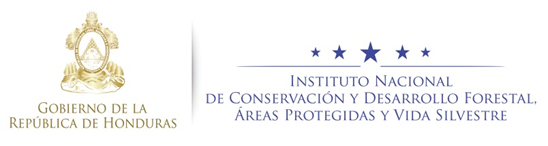 AVANCES CUMPLIMIENTO INDICADORES PAPSFORDescripción del IndicadorDescripción del IndicadorMetaAnualProgramado ITrimestreEjecutado ITrimestreTotal AcumuladoPendiente de ejecutar meta anualIndicador 5:Recuperación  mediante forestación y reforestación de los bosques de Honduras certificados por el ICF.Indicador 5:Recuperación  mediante forestación y reforestación de los bosques de Honduras certificados por el ICF.8,0001,4581,4581,4586,542Avance:Producción de plantas:Establecidos un total de 60 viveros (12 regiones forestales) para la producción de 1,200,00 plantas aproximadamente  Identificación de áreas a reforestar:En el presente trimestre no se ejecutó esta actividad, está planificado ejecutarse a partir del mes de Abril de 2015.Identificación y registro de áreas regeneradas del bosque de pino:Identificados y evaluados un  total de 1,920.08 ha de regeneración natural bajo planes de manejo, restando identificar y evaluar un total de 5408.92 ha, gran parte de estas área  serán certificadas como parte del cumplimiento del indicador Identificación y registro de Plantaciones establecidas por otros actores (ha):Se logró identificar un total de 320.2 ha, estas áreas en su totalidad serán certificadas como parte del cumplimiento del indicador 5 de las metas PAPSFOR.Producción de plantas:Establecidos un total de 60 viveros (12 regiones forestales) para la producción de 1,200,00 plantas aproximadamente  Identificación de áreas a reforestar:En el presente trimestre no se ejecutó esta actividad, está planificado ejecutarse a partir del mes de Abril de 2015.Identificación y registro de áreas regeneradas del bosque de pino:Identificados y evaluados un  total de 1,920.08 ha de regeneración natural bajo planes de manejo, restando identificar y evaluar un total de 5408.92 ha, gran parte de estas área  serán certificadas como parte del cumplimiento del indicador Identificación y registro de Plantaciones establecidas por otros actores (ha):Se logró identificar un total de 320.2 ha, estas áreas en su totalidad serán certificadas como parte del cumplimiento del indicador 5 de las metas PAPSFOR.Producción de plantas:Establecidos un total de 60 viveros (12 regiones forestales) para la producción de 1,200,00 plantas aproximadamente  Identificación de áreas a reforestar:En el presente trimestre no se ejecutó esta actividad, está planificado ejecutarse a partir del mes de Abril de 2015.Identificación y registro de áreas regeneradas del bosque de pino:Identificados y evaluados un  total de 1,920.08 ha de regeneración natural bajo planes de manejo, restando identificar y evaluar un total de 5408.92 ha, gran parte de estas área  serán certificadas como parte del cumplimiento del indicador Identificación y registro de Plantaciones establecidas por otros actores (ha):Se logró identificar un total de 320.2 ha, estas áreas en su totalidad serán certificadas como parte del cumplimiento del indicador 5 de las metas PAPSFOR.Producción de plantas:Establecidos un total de 60 viveros (12 regiones forestales) para la producción de 1,200,00 plantas aproximadamente  Identificación de áreas a reforestar:En el presente trimestre no se ejecutó esta actividad, está planificado ejecutarse a partir del mes de Abril de 2015.Identificación y registro de áreas regeneradas del bosque de pino:Identificados y evaluados un  total de 1,920.08 ha de regeneración natural bajo planes de manejo, restando identificar y evaluar un total de 5408.92 ha, gran parte de estas área  serán certificadas como parte del cumplimiento del indicador Identificación y registro de Plantaciones establecidas por otros actores (ha):Se logró identificar un total de 320.2 ha, estas áreas en su totalidad serán certificadas como parte del cumplimiento del indicador 5 de las metas PAPSFOR.Producción de plantas:Establecidos un total de 60 viveros (12 regiones forestales) para la producción de 1,200,00 plantas aproximadamente  Identificación de áreas a reforestar:En el presente trimestre no se ejecutó esta actividad, está planificado ejecutarse a partir del mes de Abril de 2015.Identificación y registro de áreas regeneradas del bosque de pino:Identificados y evaluados un  total de 1,920.08 ha de regeneración natural bajo planes de manejo, restando identificar y evaluar un total de 5408.92 ha, gran parte de estas área  serán certificadas como parte del cumplimiento del indicador Identificación y registro de Plantaciones establecidas por otros actores (ha):Se logró identificar un total de 320.2 ha, estas áreas en su totalidad serán certificadas como parte del cumplimiento del indicador 5 de las metas PAPSFOR.Producción de plantas:Establecidos un total de 60 viveros (12 regiones forestales) para la producción de 1,200,00 plantas aproximadamente  Identificación de áreas a reforestar:En el presente trimestre no se ejecutó esta actividad, está planificado ejecutarse a partir del mes de Abril de 2015.Identificación y registro de áreas regeneradas del bosque de pino:Identificados y evaluados un  total de 1,920.08 ha de regeneración natural bajo planes de manejo, restando identificar y evaluar un total de 5408.92 ha, gran parte de estas área  serán certificadas como parte del cumplimiento del indicador Identificación y registro de Plantaciones establecidas por otros actores (ha):Se logró identificar un total de 320.2 ha, estas áreas en su totalidad serán certificadas como parte del cumplimiento del indicador 5 de las metas PAPSFOR.